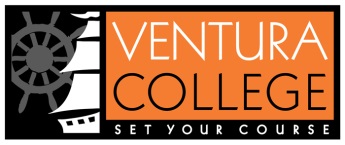 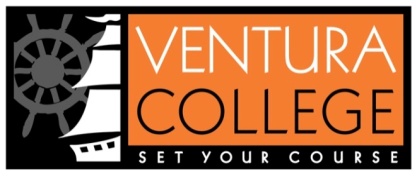 Accreditation Steering Advisory Group2018-2019 Academic YearMeeting NotesMay 1, 2019 ~ 3:00 p.m. – 4:00 p.m.Members:	ALO:  Kim Hoffmans; Faculty Co-Chair:  Eric Martinsen; Classified Co-Chair: Sebastian Szczebiot	Vice President of Academic Affairs (Accreditation Liaison Officer and Chair – Selected by advisory group), Vice President of Student Affairs, Vice President of Business Services, Dean of Institutional Equity and Effectiveness, Academic Senate Executive Committee members, ASAG Faculty Co-Chair, Basic Skills Advisory Group Co-Chairs, Budget Resource Council Co-Chairs, Classified Senate Executive Board members, College Planning Council Co-Chairs, Curriculum Committee Co-Chairs, Deans of Student Learning, Facilities Oversight Group Co-Chairs, Institutional Researcher, Librarian, SLO Advisory Group Co-Chairs, Student Success Committee Co-Chairs, Professional Development Advisory Group Co-Chairs, Technology Advisory Group Co-Chairs, Distance Education Advisory Group Co-Chairs, Equity Advisory Group Co-Chairs, SSSP Advisory Group Co-Chairs, CE Advisory Group Co-Chairs, ASVC RepresentativeAttended:	Kim Hoffmans, Eric Martinsen, Sebastian Szczebiot, Grant Jones, Lynn Wright, Phil Briggs, Lydia Morales, Tim HarrisonRecorder:  	Sebastian Szczebiot Notes:GOALS2018-2019rev. 11-06-2018Ventura CollegeAccreditation Standards Subcommittees (5/1/19 draft)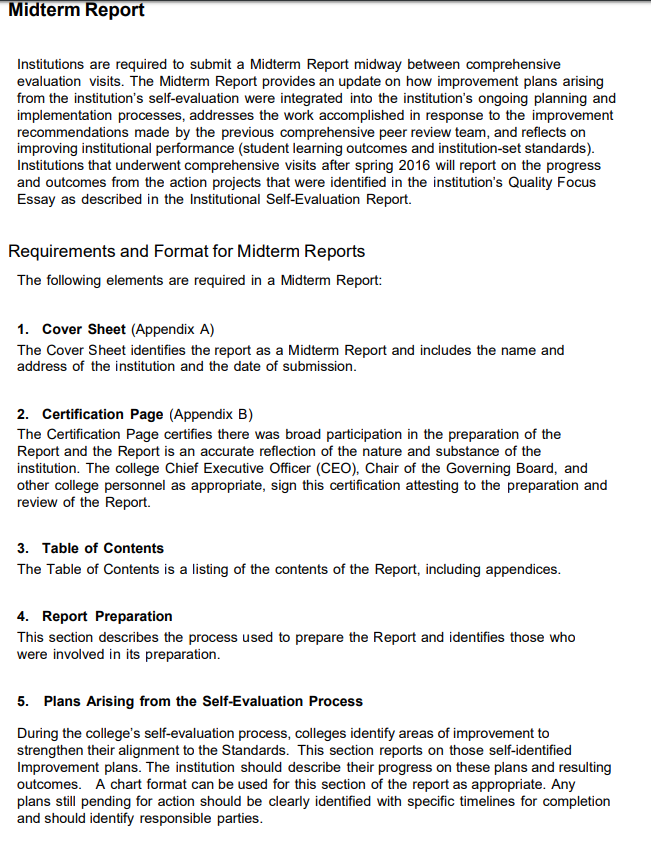 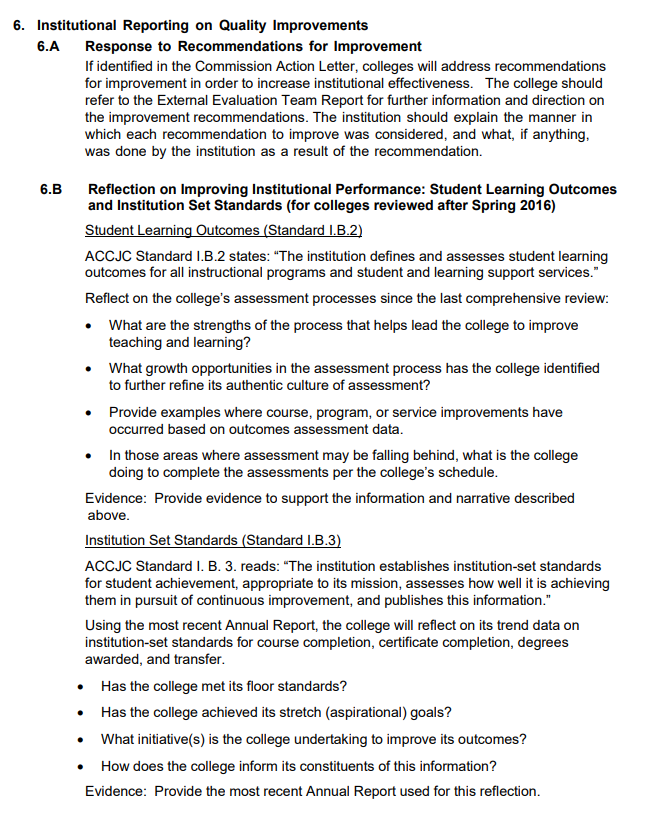 Excerpt from ACCJC Publication: https://accjc.org/wp-content/uploads/Guidelines-for-Preparing-Institutional-Reports_Fall-2020-and-beyond.pdf Ventura College Accreditation Midterm Report TimelineSeptember 2016	ACCJC team visits Ventura College to validate the college’s Institutional Self-Evaluation Report (ISER) and review evidence of compliance with the accreditation standards.February 2017	Ventura College accreditation is reaffirmed with the requirement that the college complete a Follow-Up Report on the issues identified in the team’s finding of non-compliance at the District, due March 2018.Fall 2017	Accreditation Taskforce established to write draft of Follow-Up report and to gather evidenceSpring 2018	Follow-Up report approved by VCCCD Board (Jan 2018) and submitted to ACCJC March 2018.Fall 2018/Spring 2019	Accreditation Steering Advisory Group begins preparing for Midterm Report; subcommittees established, leads identified; action planning items identified and organized; college begins providing input on progress on recommendations and planning agendas. Fall 2019/Spring 2020	Midterm Report to be prepared – due October 15, 2020September 2019	Accreditation Steering Advisory Group (ASAG) establishes Midterm Report process and timelines. Subcommittees finish collecting college input on progress on recommendations and planning agendas.October 2019	Subcommittees prepare 1st draft of Report on Self-Identified Improvement Plans from ISER and Team Recommendations for Improvement from Team Report.
(Begin this process during working ASAG meeting)		Executive team prepares Report on the Quality Focus Projects.		Institutional Effectiveness prepares ACCJC Midterm Report Data Form (using Annual Report Data submitted in Spring 2017, 2018, and 2019)		ALO and ASAG Co-Chairs prepare: Cover SheetCertification PageTable of ContentsDescription of Report Preparation ProcessNovember 6, 2019	Accreditation Steering Advisory Group reviews and edits:Report on Self-Identified Improvement Plans from ISERReport on Team Recommendations for Improvement Report on Quality Focus ProjectsACCJC Midterm Report Data FormNovember 19, 2019	Executive management team reviews and provides input, filling in gaps and making corrections to facts, if neededNovember 21, 2019	Academic Senate Meeting: Review and provide input, filling in gaps and making corrections to facts, if neededDecember 5, 2019	Classified Senate Meeting: Review and provide input, filling in gaps and making corrections to facts, if neededDecember 13, 2019	ASAG Co-Chairs collect feedback from Executive Management and SenatesJanuary 2020	Subcommittees receive feedback on action plans and update reports as necessaryFebruary 5, 2020	Accreditation Steering Advisory Group reviews updated draft of Report on Self-Improvement PlansMid-Feb - March 2020	Midterm Report posted online and portal for the all-college review. Executive Management Team reviews final draft.April 2, 2020	Academic and Classified Senates’ Meetings, 1st Read of Midterm ReportApril 16, 2020	Academic Senate Meeting, 2nd Read of Midterm ReportMay 7, 2020	Last Academic Senate Meeting of 2019-20
Classified Senate Meeting, 2nd Read of Midterm ReportJune 2020	Submit Midterm Report for Graphic Design PublicationJuly 2020	Submit Midterm Report to District for Agenda SettingAugust 11, 2020	VCCCD Board Mtg, 1st Read of Midterm ReportSeptember 8, 2020	VCCCD Board Mtg, 2nd Read of Midterm ReportOctober 1, 2020	College sends the Midterm Report and supporting evidence to ACCJC.Agenda ItemAgenda ItemSummary of DiscussionAction (If Required)Completion TimelineAssigned to:Call to OrderCall to Order3:05 pmPublic Comments and IntroductionsPublic Comments and IntroductionsApproval of Notes Approval of Notes Please send any changes to SebastianAnnouncements/Information ItemsACCJC Reaffirmation LetterMidterm Report due Oct. 15, 2020Comprehensive review due fall 2023ACCJC Reaffirmation LetterMidterm Report due Oct. 15, 2020Comprehensive review due fall 2023Discussion ItemsDiscussion ItemsDiscussion ItemsDiscussion ItemsDiscussion ItemsDiscussion ItemsReview and make recommendations for revisions to Accreditation Standard Subcommittee from 2016See Handout.Vice President of Student Affairs to lead Executive team in Quality Focus Essay.Standard 1B is very Student Learning Outcomes (SLO) heavy and it would be beneficial to involve the College Outcomes Group (COG) Co-ChairsFor Standard I – Phil will digest and bring recommendations to Deans Council in order to bring in more Deans as leads. It might be important to include someone from student service for Standard 1C  (i.e. Dean of Student Services)Standard II A: include Professional Development co-chairsStandard I IC: include Distance Education staffStandard III A: Dean on DCHR - Tim Harrison to leadStandard III B: FM&O Director (to be hired) to leadStandard III C: IT Director to leadStandard III D: College Fiscal Service Supervisor - Jeanine Day LeadStandard IV C: Vice Chancellor of IEStandard IV D: Vice Chancellor of IE and College PresidentSLOs and Professional Development and have been integrated well into the standards – no need for standalone leads now. See Handout.Vice President of Student Affairs to lead Executive team in Quality Focus Essay.Standard 1B is very Student Learning Outcomes (SLO) heavy and it would be beneficial to involve the College Outcomes Group (COG) Co-ChairsFor Standard I – Phil will digest and bring recommendations to Deans Council in order to bring in more Deans as leads. It might be important to include someone from student service for Standard 1C  (i.e. Dean of Student Services)Standard II A: include Professional Development co-chairsStandard I IC: include Distance Education staffStandard III A: Dean on DCHR - Tim Harrison to leadStandard III B: FM&O Director (to be hired) to leadStandard III C: IT Director to leadStandard III D: College Fiscal Service Supervisor - Jeanine Day LeadStandard IV C: Vice Chancellor of IEStandard IV D: Vice Chancellor of IE and College PresidentSLOs and Professional Development and have been integrated well into the standards – no need for standalone leads now. Recommendation where and how to bring in more deans as leads.Phil BriggsReview recommendations in ISER and from visiting teamStandard I: Institution set standards – the standard can be considered the floor, then you have an actual goal, and finally, a stretch goal.Is the terminology cleaned up now?-We have offered some clarity through our Education Master Plan. However, with all the changes at the state Chancellor’s Office, we may need to revise our strategy again. We have met our recommendations and the next step would be finding good ways to communicate this to the campus!Recommendation Review:Standard IIB.1 – District to run perception surveys every other Spring. It is important to make sure these address all the components. We could also pull date for this from committee surveys. IB.2 – Completed for ISLOs but not ISUOs? ISUO are compliance specific, but perhaps this needs to be revised and worked on by COG next yearIB.3 – Vision for Success Goals have replaced some of these, but yes we have completed. IB.4 – we started doing this the year of the visit – via starfish for example. IB.5 – Yes we are now doing this. Overall – no big gaps in standard IStandard IIIIA.4 – CompletedIIB.1 – Consolidated two locations into one, still discussing funding for expanding tutoring. Remainder of this recommendation is still in progress, but has already been included in program review.IIC.1 – We have counselor designees, as well as online tutoring. DE does have a local readiness assessment. There has been progress even with financial aid.NEED TO FOLLOW UP with DEIIC.2 CompletedIIC.7 CompletedStandard IIIIIIA.5 – Not yet actionedIIIA.6 – this standard and recommendation have been removed (STRIKETHROUGH) IIIA.12 – Progress has been madeIIIB and IIIC plus Standard IV still to be reviewedStandard I: Institution set standards – the standard can be considered the floor, then you have an actual goal, and finally, a stretch goal.Is the terminology cleaned up now?-We have offered some clarity through our Education Master Plan. However, with all the changes at the state Chancellor’s Office, we may need to revise our strategy again. We have met our recommendations and the next step would be finding good ways to communicate this to the campus!Recommendation Review:Standard IIB.1 – District to run perception surveys every other Spring. It is important to make sure these address all the components. We could also pull date for this from committee surveys. IB.2 – Completed for ISLOs but not ISUOs? ISUO are compliance specific, but perhaps this needs to be revised and worked on by COG next yearIB.3 – Vision for Success Goals have replaced some of these, but yes we have completed. IB.4 – we started doing this the year of the visit – via starfish for example. IB.5 – Yes we are now doing this. Overall – no big gaps in standard IStandard IIIIA.4 – CompletedIIB.1 – Consolidated two locations into one, still discussing funding for expanding tutoring. Remainder of this recommendation is still in progress, but has already been included in program review.IIC.1 – We have counselor designees, as well as online tutoring. DE does have a local readiness assessment. There has been progress even with financial aid.NEED TO FOLLOW UP with DEIIC.2 CompletedIIC.7 CompletedStandard IIIIIIA.5 – Not yet actionedIIIA.6 – this standard and recommendation have been removed (STRIKETHROUGH) IIIA.12 – Progress has been madeIIIB and IIIC plus Standard IV still to be reviewedFollow up with Distance Education regarding recommendations around standard IICommittee Survey ResultsPrintout DistributedPrintout DistributedAction ItemsAction ItemsAction ItemsAction ItemsAction ItemsAction ItemsReview 3 meeting takeaway points-Clarified subcommittee leads-Reviewed standard I, II, and III recommendations (good progress has been made on completing most recommendations, and standard 4 recommendations will  be reviewed in the fall)-Noted collegial environment of committee even if all goals were not met-Clarified subcommittee leads-Reviewed standard I, II, and III recommendations (good progress has been made on completing most recommendations, and standard 4 recommendations will  be reviewed in the fall)-Noted collegial environment of committee even if all goals were not metReview Standard IV recommendations Determine Next StepsReview Review G. AdjournmentE. Martinsen adjourned the meeting at 4:00 p.m.E. Martinsen adjourned the meeting at 4:00 p.m.Next Meeting Date: Fall 2019Fall 2019#GOALSACCOMPLISHMENTS1Determine organization and taxonomy for use with SharePoint.  Begin collection of evidence of documenting compliance with accreditations standards.2Inform College Community of resources related to accreditation best practices; including:Accreditation tipsFAQsDefinition of terms 3Evaluate current status regarding VC Quality Focus Essay initiatives (Beacons of Success and Sail to Success), as well as an identified recommendation from the 2016 Accreditation Institutional Self-Evaluation Report (ISER) and the visiting team. 4Map accreditation standards to existing committee/governance structure.Standing agenda items for meetingsCollection and posting of evidentCompile annual summary of activities in relation to accreditation standards (online fillable form/survey)Monitor compliance with posting agendas and minutesAreaMembers by PositionMembersAccreditation Liaison OfficerVice President, Academic Affairs (CIO)Jennifer Kalfsbeek-GoetzAreaMembers by PositionMembersIntroductionLead - ASAG Co-ChairLisa PutnamStructure of the Institutional Self-Evaluation Report/History and effectiveness dataASAG Co-ChairsLisa PutnamTBDTBDOrganization of the Self-Evaluation Report and Organizational InformationInstitutional Effectiveness Dean Phillip BriggsEligibility RequirementsALO Jennifer Kalfsbeek-GoetzCompliance with Commission PoliciesALO Jennifer Kalfsbeek-GoetzQuality Focus EssayLead – VP Student Affairs w/Executive TeamDamien PenaAreaMembers by PositionMembersStandard I: Institutional Mission and EffectivenessLead – Institutional Effectiveness Dean Phillip BriggsMissionInstitutional EffectivenessPhillip BriggsAssuring Academic Quality and  Institutional EffectivenessInstitutional EffectivenessCollege Outcomes Group (COG) Co-ChairsPhillip BriggsInstitutional IntegrityInstitutional EffectivenessDean, Student ServicesPhillip BriggsMarcelo VazquezAreaMembers by PositionMembersStandard II: Student Learning Programs and ServicesLead – Academic Dean Lynn WrightInstructional ProgramsAcademic DeansCollege Outcomes Group (COG) Co-ChairsAcademic Senate designeeProfessional Development Co-ChairsCurriculum Committee Faculty Co-ChairDepartment Chair Council Co-ChairAll Academic DeansPhillip BriggsTBDChez Harper & Dan KumpfMichael BowenLibrary and Learning Support ServicesLibrariansTutoring Center representatives Peter SezziStudent Support ServicesDean of Student ServicesRegistrarDistance Education StaffMarcelo VazquezMatthew Moore
Sharon Oxford
Ali Olson-PachecoAreaMembers by PositionMembersStandard III: ResourcesLead – VP of Business Services Cathy BojorquezHuman ResourcesDean on DCHRH.R. College StaffDirector, PersonnelDirector, Human Resources Tim HarrisonMichael ArnoldusLaura BarosoPhysical ResourcesFM&O DirectorTBDTechnology ResourcesIT Director Grant JonesFinancial ResourcesCollege Fiscal Service SupervisorJeanine DayAreaMembers by PositionMembersStandard IV: Leadership and GovernanceLead – College President Kim HoffmansDecision-Making Roles and ProcessesCollege, Academic, and Classified Senate PresidentsKim HoffmansLydia MoralesSebastian SzczebiotChief Executive OfficerCollege President Kim HoffmansGoverning BoardDistrict Section: Vice Chancellor Institutional EffectivenessCathy BojorquezMulti-College Districts or SystemsDistrict Section: Vice Chancellor Institutional EffectivenessKim HoffmansISER SectionItemTeam or ISER Rec?Anticipated CompletionLead / Contact PersonNotesStatus(as of Sept 2019)1I.A.2.1I.B.3.1In order to increase effectiveness, the team recommends that the institution adopt unambiguous definitions of data elements used in its institution set standards.Team(Improvement)2I.B.1I.B.6QFESee Action Project #2 in the Quality Focus Essay on shifting to a campus culture with broad participation, improved communication, and strong collegial support. Refer to Page. 289ISERAction Plan3I.B.2During the 2016-2017 and 2017-2018 academic years, the SLOAG will lead the College in the development of an assessment rubric for ISLO #5 (Personal/Community Awareness and Academic/ Career Responsibilities), and will facilitate the development of rubrics for the two ISUOsISERAction PlanSpring 20184I.B.3As part of its revision of the Educational Master Plan, the Core Indicators of Effectiveness will be evaluated and revised. This will ensure that they are directly aligned with the ACCJC institution-set standards, the State of CA Institutional Effectiveness Partnership Initiative Goals, and the State of CA Student Success Scorecard. This will streamline reporting requirements, and better focus efforts on high-priority areasISERAction Plan5I.B.4Ventura College will identify and track uniform data elements for use in college program review for current student services programs. Identification and tracking will be implemented through the division of Institutional Equity and Effectiveness, and the Dean of Student Services to provide additional research support for college decision-making processes, program review, and college program planningISERAction PlanDean of Student Services6I.B.4.1II.C.2.1In order to increase effectiveness, the team recommends that the Student Services program reviews be fully implemented in the college program review cycle.Team(Improvement)7I.B.5Ventura College will launch a three-year rotational plan for the full-scale program review, in addition to annual review. The VC College Planning Committee will take lead on this in hopes to enhance program reviews processes by adding a more in-depth three-year review to the existing annual program review.ISERAction PlanThe VC College Planning Committee will take lead on this8II.A.4QFEVentura College will offer accelerated composition courses for basic skills student through the English Department to improve completion rates of transfer-level composition courses. See Action Project #1 in the Quality Focus Essay on First time/Full time and transfer level ready in year one or lessISERAction Plan9II.B.1During the 2016-17 academic year, the College will review library and LRC staffing and organizational structure at both the main campus and Santa Paula to determine ways to improve and increase services to students. At least six months prior to the end of the Velocidad (Title V) grant, the team of College administrators, staff, and faculty will review the advantages and disadvantages of maintaining two locations for the provision of math tutoring services. A plan for either maintaining a separate Math Center with general fund dollars or a plan for combining both services will be presented to the vice president of academic affairs and student learning.ISERAction PlanAt least six months prior to the end of the Velocidad (Title V)10II.C.1During implementation of the Online Education Initiative (OEI) counseling components in 2016-2017, additional assessments for students taking online classes and for students accessing information and services online will be developed.ISERAction Plan2016-201711II.C.7QFEFor the Fall 2016 semester, VC will implement the broad use of multiple measures rubrics for assessment by the college. English and Math faculty will work with the assessment office and other student services programs to assist in coordination for that there can be an improvement in the accuracy of the assessment and placement processes. See Action Project #1 in the Quality Focus Essay on First time/Full time and transfer level ready in year one or lessISERAction PlanFall 201612III.A.5By the end of the fall 2016 semester, the vice chancellor of human resources will identify methodologies for improving evaluation tracking to enhance completion, either by new technology or by modifying existing technology platformsISERAction PlanSpring 201713III.A.6In the beginning of fall 2016, ACCJC and WASC teams visited the campus and acted to reaffirm accreditation for 18 months and required a Follow-Up Report on issues identified in the ACCJC team’s findings of noncompliance at the District. District recommendation was given in order to meet Standard, and recommended the District include use of the results of the learning outcomes to improve teaching and learning as a formal component of the evaluation processesISERAction PlanRemoved????14III.A.12VC will work with District HR to continue to implement strategies identified in the EEO plan to further diversity in hiring. Strategies to increase the diversity among part-time faculty including gender balance in the ranks of the administration will be explored as part of continuous improvement in this areaISERAction Plan15III.B.1The College, for the Fall 2016 semester will update the Facilities Master Plan through both the Vice President of Business and Administrative Services and Facilities Oversight Group (FOG) to improve alignment with the current goals and objectives of the institution.ISERAction PlanFall 2016FM&OVP Business & Administrative Services
FOG16III.B.1.1III.B.2.1 III.B.3III.B.3.1III.B.4III.B.4.1In order to increase effectiveness, the team recommends that the college and District consider various public and private funding sources, such as a local capital outlay bond, to upgrade and/or replace aging facilities.Team(Improvement)&ISERAction Plan17III.B.2VC will continue its 2015-16 to upgrade older classrooms on a systematic basis, utilizing the information provided by the furniture and equipment inventory to identify the areas in greatest need.ISERAction Plan2015-1618III.C.1For the Fall 2016 semester, the college will update Technology Master Plan to cover the period of 2017-2019 through the Vice President of Business Service and College Information Technologies department. In order to support the college’s increasing reliance on technology.ISERAction PlanFall 2016Vice President of Business Services&College Information Technologies department19III.C.2.8In Spring 2015, a district-wide survey of student perceptions was conducted, using the same questions that were used during the student perception survey that was conducted during the spring 2009 semesterISERAction PlanSpring 201520III.C.4For the Spring 2017 semester, the college will provide an enhanced schedule of training in DegreeWorks, Grades First, Banner, TracDat, and smart classroom operation through College Technology Services, Professional Development Advisory Group and Technology Advisory Group to increase proficiency in various technologies for staff, faculty, and administratorsISERAction PlanSpring 2017College Technology ServicesProfessional Development Advisory Group&Technology Advisory Group21IV.A.2During the fall 2016 semester and each fall semester thereafter, the College, through the coordination of the Academic Senate and Professional Development Advisory Group, will provide training for all committee chairs and co-chairs on effective committee operations and training in the common format for meeting minutes for all personnel who serve as meeting recordersISERAction PlanFall 2016Academic Senate &Professional Development Advisory Group22IV.A.3By the middle of the fall 2016 semester, the College president will assign a senior administrator the responsibility to work with College constituent groups to update the Making Recommendations document on an annual basisISERAction PlanSpring 2017College president will assign a senior administrator23IV.A.6By the middle of the fall 2016 semester, institutional norms will be established regarding who will post committee meeting minutes online and how quickly these minutes will be posted following the conclusion of a meetingISERAction PlanSpring 201724IV.D.5The College and District will work together to complete the District Strategic Plan as defined in the Integrated Planning Manual. Both entities will also collaborate to determine a process for the development of a District Facilities Master Plan that aligns with the College’s Facilities Master PlanISERAction Plan25IV.D.6Develop and implement a training session to occur at the first meeting of each District committee that summarizes the role and responsibilities of the committee members in serving as a constituency representative and sharing information and items requiring action back to their respective college groupsISERAction Plan26IV.D.7The District will develop a more formal mechanism to share summaries for survey results as well as resulting plans for improvement developed by each of the District wide committeesISERAction Plan